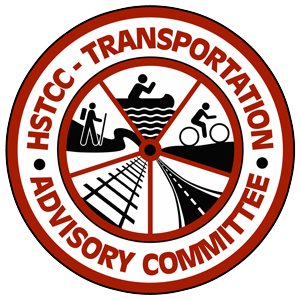 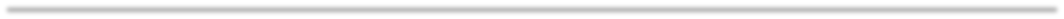 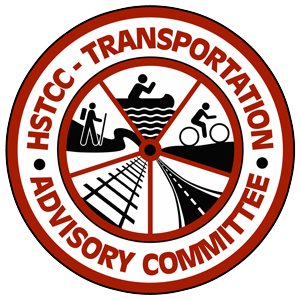 TAC MEETING MINUTESWednesday, March 17, 2021 – 2:00 pmZoom Meeting OnlyMembers in Attendance:Tom Short – Chair, City of CarthageGuests:Bill Martin – City of JaneTaylor Cunningham - JATSOZeke Hall – MoDOTDave Taylor –MoDOTCraig Switzer - MoDOTStaff:Gerritt Brinks – HSTCCCarol Meyer – HSTCCCall to Order and Introductions:Meeting was not called to order due to no quorum available.Agenda Approval: Agenda for meeting was not approved due to no quorum available.Minutes Approval:Minutes were not approved from the May 28, 2020, meeting due to no quorum.  HSTCC Staff Report and Updates:Carol Meyer gave staff business and updates:Regional Transportation Plan (RTP) – In November Carol had provided some goal examples to add to the goals on the Regional Transportation Plan. No decisions have been made by the TAC committed due to no quorum. Carol mentioned she would go ahead and add the goals she had provided to the plan. The goals are things that HSTCC are currently doing and felt it was best to have them in the plan. They can be removed at a later time at the request of the TAC committeeUpdates on current grants: Duquesne RTP should be able to begin construction this fall. Duquesne LWCF and Goodman RTP should now by June if they make the first pass with DNR. The awarded projects will not be announced until late September or early October. TAP grant projects have been scored and will receive the notice of award by the end of March. Seventeen total applications were submitted in the SW Region. Applications submitted from the HSTCC region by the cities of Diamond, Golden City, and Carthage. From the JATSO area were Joplin and Carl Junction. The SW Region had funds of $906,000 for projects with over 4 million in projects submitted. Statewide Planning Partner Annual Meeting was held virtually in February. Some main take a ways from topics were financial forecasting from the CARES Act for Transportation. Will affect Asset Management, Maintenance Asset Management, Commission Cost Shares, and Economic Development. HB1044, The Rebate for the proposed gas tax. Citizens can submit for reimbursements, for submissions to happen once a year. Fee restructuring for license fees for electrical vehicles.The RPC’s in the SW Region met with MoDOT to assist with the unfunded needs list to place projects into tiers/proposed project funding years. The list has been submitted to the Commission. Once MoDOT has received approval the finalized list will be distributed to the RPC’s.  Carol is in the process of setting up meetings with the county commissioners to get feedback on needs with their respected counties. The annual transportation survey will be sent via survey monkey along with mailed surveys to communities that don’t have a voting TAC member this month. These two items will assist HSTCC and the TAC for the prioritization process. Gerritt gave updates on a new CDBG project with Carterville. It was determined that the city qualified for a block group for some street repair west of Pine Street. Gerritt also had an article regarding the fuel tax that he will email the group.Guest Speaker:MoDOT Updates and Information:Craig Switzer gave updates on several projects. McDonald County resurfacing. Route 90, Route 43 with 40 miles of resurfacing. Newton County I-49/I-44 and FF concrete rebuild ramps on FF.  Jasper County 171 resurfacing KS state line to Carthage on 171. Roundabouts at 96/YY with turn lanes. Resurfacing Highway 96 at Alba. Improvements to Scotland interchange. Barton County overlay Highways 96-126. ADA – Alba, Webb City. Bids open on Friday March 19, 2021 for the Lanagan bridge replacement. Zeke shared with the group they expect to get feedback on the STIP soon. He mentioned the Noel riverbank reinforcement project at HWY 59 & 90 was listed in the STIP. They are currently updating MPO’s TIP. Dave stated the I-49 connector was on track to be completed September 2021. Upon completion it should help with the traffic flow. MPO Updates:Taylor Cunningham with JATSO gave an update in regards to the with the proposed MPO population to be over 100,000 compared to the current population of 50,000. She states that UZA it may not have any effect due to JATSO follows the UZA guidelines. AMPO stated that this has been proposed in the past but it was never passed. She was unsure about transit. She will provide any updates once she has some clarification. Gerritt also advised if he had any information distributed from MACOG that he would forward it to Taylor. Member/Guest Updates:Tom Short updated the group with a couple of Economic Development projects for Carthage that will include two roundabouts. One is nearing the construction phase (Hwy 571 and Fairlawn), this is also a cost share project with MoDOT. The roundabout near I-49 and HH Highway is the other location. Bill Martin stated the City of Jane is currently working on a Hazard Mitigation Plan. One of their minor bridges was damaged in the last heavy rain. He also thanked MoDOT on the feedback he has been receiving from community members and the appreciation of the adding lines marking a turn at US 71 & Rains Road that MoDOT has recently added. Old business: Future Business: Will need to have election of chair and vice chair at the first meeting where there is a quorum. TAC dates:May 19, 2021Have availability to add additional dates as needed. Meeting in person is still pending due to COVID status. George Washington Carver is still closed for public meetings. Adjourn              No motion was made for adjournment due to no quorum.  